ANIMAL CARE AND USE PROGRAM REVIEW FORM          (for interim visits)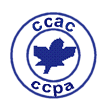 SECTION 6A1.	Appendix -  Aquatic Animals in a Small Scale Laboratory SettingThis section must be completed for rooms that are used to hold aquatic animals but that are not part of a larger aquatic animal facility.  This section details the criteria used by the CCAC to conduct site visits.  Animal Care Committee members should refer to the CCAC policies and guidelines for further information, in particular the CCAC guidelines on: the care and use of fish in research, teaching and testing, and the CCAC Guide to the Care and Use of Experimental Animals. 	General Information6A1- 01.	a)	The manager of the animal facility:	b)	To whom does the manager of the animal facility report?6A1- 02.	To whom does the animal care staff report?6A1- 04.	Who is/are the veterinarian(s) responsible for the aquatic animals?6A1- 03.	Describe (either write a brief description or refer to relevant standard operating procedures):	a)	the rooms used to hold aquatic animals, and whether they are part of a laboratory animal facility or are research or teaching laboratories:	b)	any improvements made to the facility since the last CCAC visit: 	N/ANOTE:  In the event that new animal facilities or new functional areas have been constructed or that major facility renovations have taken place since the last assessment, the corresponding Section 6 of the full PRF must be completed for each new or renovated animal facility or functional area within the institution. For more information, please contact Mrs. Linda Rhéaume (lrheaume@ccac.ca).	COMMENTS OR ADDITIONAL INFORMATION6A1- 15. 	Comments or additional information:Name and Title           (Dr., Mr., Ms., etc.):Position:Mailing addressCity, Prov., Postal Code     ,      ,      Phone:(   )     -       ext.      Fax number:(   )     -     Email: